O B J E DN ÁV KA O D B O RN ÝCH A KO NZ U LTAČN ÍCH S LUŽ E B AD - HOC - CH YT R Á K A RAN T ÉN A 2 . 0ZA DÁ N ÍO D B O RN ÝCH A KO NZ U LTAČN ÍCH S LUŽ E B A D - HOC Č . 015 - 202 3ObjednatelPoskytovatelČeská republika - Ministerstvo zdravotnictvíČeská republika - Ministerstvo zdravotnictvíNárodní agentura pro komunikační a informačnítechnologie, s.p.se sídlem: Palackého náměstí 4,128 01, Praha 2se sídlem: Palackého náměstí 4,128 01, Praha 2se sídlem: Kodaňská 46, Vršovice, 101 00, Praha10IČO: 24341IČO: 4767543zastoupena: MUDr. Pxxxzastoupena: MUDr. Pxxxzastoupena: xxxČíslo Objednávky:S1005-2020/015-2023Vystavována na základě:Smlouvy o poskytování softwarových, odborných a mobilních služeb -chytrá karanténa 2.0, č. 1005/20.Smlouvy o poskytování softwarových, odborných a mobilních služeb -chytrá karanténa 2.0, č. 1005/20.Objednávané plnění:Realizace Zadání Odborných a konzultačních služeb ad-hoc č. 015-2023 viz příloha.Realizace Zadání Odborných a konzultačních služeb ad-hoc č. 015-2023 viz příloha.Požadovaný termín dodání:31. 10. 2023Předpokládaný rozsah plnění (v člověkodnech / v Kč bezDPH):max. počet MD: max. počet MD: 157max. částka v Kč bez DPH: 1 597 691,-max. počet MD: max. počet MD: 157max. částka v Kč bez DPH: 1 597 691,-ObjednatelV Praze dne............................................................................Česká republika – Ministerstvo zdravotnictvíxxxxxxObjednatelPoskytovatelČeská republika - Ministerstvo zdravotnictvíČeská republika - Ministerstvo zdravotnictvíNárodní agentura pro komunikační a informačnítechnologie, s.p.se sídlem: Palackého náměstí 4,128 01, Praha 2se sídlem: Palackého náměstí 4,128 01, Praha 2se sídlem: Kodaňská 46, Vršovice, 101 00, Praha10IČO: 24341IČO: 4767543zastoupena: xxxzastoupena: xxxzastoupena: xxxČíslo Objednávky:S1005-2020/015-2023S1005-2020/015-2023Vystavována na základě:Smlouvy o poskytování softwarových, odborných a mobilních služeb - chytrá karanténa 2.0, č. 1005/20.Smlouvy o poskytování softwarových, odborných a mobilních služeb - chytrá karanténa 2.0, č. 1005/20.Objednávané plnění:Realizace Změnového požadavku POS_ChK2.0-274 naDokumentace enterprise architektury a procesní analýza Chytré karantény 2.0 v říjnu 2023Realizace Změnového požadavku POS_ChK2.0-275 na Provedení projektových a administrativních činností v říjnu 2023Realizace Změnového požadavku POS_ChK2.0-276 na Provedení odborných činností v rámci prací pro Green Pass (Tečka/čTečka) v říjnu 2023Realizace Změnového požadavku POS_ChK2.0-277 na Zajištěnípodpory pro uživatele aplikací a nástrojů CHK2 v říjnu 2023Realizace Změnového požadavku POS_ChK2.0-278 na Zajištění Integrace EA CHK2 do modelu MZČR v říjnu a listopadu 2023Realizace Změnového požadavku POS_ChK2.0-274 naDokumentace enterprise architektury a procesní analýza Chytré karantény 2.0 v říjnu 2023Realizace Změnového požadavku POS_ChK2.0-275 na Provedení projektových a administrativních činností v říjnu 2023Realizace Změnového požadavku POS_ChK2.0-276 na Provedení odborných činností v rámci prací pro Green Pass (Tečka/čTečka) v říjnu 2023Realizace Změnového požadavku POS_ChK2.0-277 na Zajištěnípodpory pro uživatele aplikací a nástrojů CHK2 v říjnu 2023Realizace Změnového požadavku POS_ChK2.0-278 na Zajištění Integrace EA CHK2 do modelu MZČR v říjnu a listopadu 2023Požadovaný termín dodání:31. 10. 2023Předpokládaný rozsah plnění(v člověkodnech / v Kč bezDPH):POS_ChK2.0-274: max. počet MD: 14 / max. částka v Kč bez DPH:158 720,-POS_ChK2.0-275: max. počet MD: 30 / max. částka v Kč bez DPH:303 424,-POS_ChK2.0-276: max. počet MD: 59 / max. částka v Kč bez DPH:571 319,-POS_ChK2.0-277: max. počet MD: 12 / max. částka v Kč bez DPH:73 416,-POS_ChK2.0-278: max. počet MD: 42 / max. částka v Kč bez DPH:490 812,-Celkem: max. počet MD: 157 / max. částka v Kč bez DPH:1 597 691,-Požadováno vytvořeníSpecifikace:NE, Specifikace je již přílohou tohoto Zadání:POS_ChK2.0-274 na Dokumentace enterprise architektury aprocesní analýza Chytré karantény 2.0 v říjnu 2023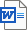 POS_ChK2.0-274_EA_procesy_rijen_2023POS_ChK2.0-275 na Provedení projektových a administrativních činností v říjnu 2023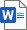 POS_ChK2.0-275_projektova_administraPOS_ChK2.0-276 na Provedení odborných činností v rámci prací pro Green Pass (Tečka/čTečka) v říjnu 2023POS_ChK2.0-276_GreenPass_rijen_2023_POS_ChK2.0-277 na Zajištění podpory pro uživatele aplikací a nástrojů CHK2 v říjnu 2023POS_ChK2.0-277_podpora_rijen_2023_1vPOS_ChK2.0-278 na Zajištění Integrace EA CHK2 do modelu MZČRv říjnu a listopadu 2023POS_ChK2.0-278_EA_CHK2_Integrace_rijKontaktní osoba Objednatelepro projektové řízení Objednávky:xxxEmail: xxxTel: xxxObjednatelV Praze dne   .	.	'...........................................................................Česká republika – Ministerstvo zdravotnictvíxxxxxxSouhlas ZhotoviteleV Praze dne   .	.	.....................................................................Národní agentura pro komunikační a informačnítechnologie, s. p.xxxxxx